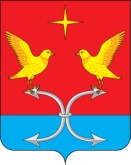 АДМИНИСТРАЦИЯ СПЕШНЕВСКОГО СЕЛЬСКОГО ПОСЕЛЕНИЯКОРСАКОВСКОГО РАЙОНА ОРЛОВСКОЙ ОБЛАСТИПОСТАНОВЛЕНИЕ20 октября 2017 года.                                                                        № 21                      д. Голянка                                                                           Об утверждении Положения о защите персональных данных работников администрации Спешневского сельского поселения Корсаковского района Орловской областиВ соответствии с Федеральным законом от 27 июля 2006 года № 152-ФЗ                  «О персональных данных», постановлением Правительства Российской Федерации от 17 ноября 2007 г. № 781 «Об утверждении Положения                             об обеспечении безопасности персональных данных при их обработке                              в информационных системах персональных данных», Постановлением Правительства Российской Федерации от 15.09.2008 № 687 «Об утверждении Положения об особенностях обработки персональных данных, осуществляемой без использования средств автоматизации», и в целях обеспечения прав и законных интересов работников Администрации Спешневского сельского поселения,  п о с т а н о в л я ю:1. Утвердить Положение о защите персональных данных работников в Администрации Спешневского  сельского поселения Корсаковского района Орловской области согласно приложению.2. Ведущему специалисту Спешневскому  сельского поселения                      (Леонидовой В.В.) обеспечить ознакомление под роспись с настоящим постановлением должностных лиц и работников сельского поселения, которые при исполнении своих функциональных обязанностей имеют доступ                                к персональным данным работников администрации Корсаковского  сельского поселения и иных граждан.3. Настоящее постановление вступает в силу с момента обнародования.4. Контроль за исполнением постановления оставляю за собой.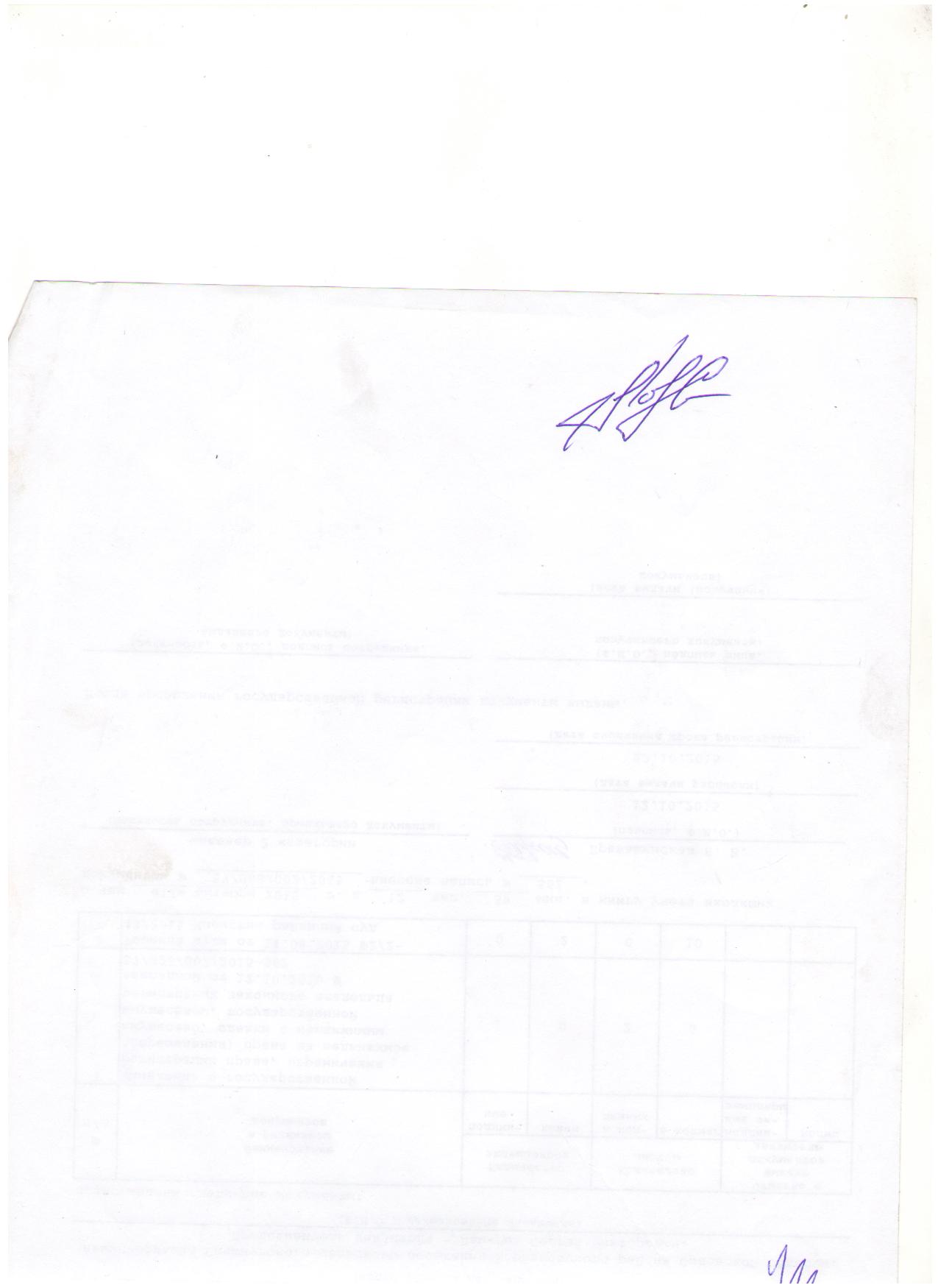 Глава Спешневского  сельского поселения 		                    С. В. Лемягов Приложение к постановлению администрации Спешневского  сельского поселенияОт 20 октября 2017 года № 21ПОЛОЖЕНИЕо защите персональных данных работников администрации Спешневского  сельского поселенияКорсаковского района Орловской области1. Общие положенияНастоящее Положение разработано в соответствии с Конституцией Российской Федерации, Трудовым кодексом Российской Федерации, Федеральным законом от 27 июля 2006 года № 152-ФЗ «О персональных данных» постановлением Правительства Российской Федерации от 17 ноября 2007 г. № 781 «Об утверждении Положения об обеспечении безопасности персональных данных при их обработке в информационных системах персональных данных».Обработка персональных данных принадлежащих:1) работникам, состоящим в трудовых отношениях с администрацией поселения;2) физическим лицам, состоящим в договорных и иных гражданско-правовых отношениях с администрацией поселения;3) иным гражданам, с целью: ведения кадрового учета работников, ведения личных дел, формирования кадрового резерва для замещения вакантной должности муниципальной службы, повышения квалификации, проведения аттестации, содействия служащему в прохождении муниципальной службы, формирования конкурсных комиссий, учета (формирования базы данных) граждан, имеющих право на меры социальной поддержки, пособия, доплаты к пенсиям, ежемесячные денежные выплаты, компенсации и иные выплаты, ведения хозяйственного учета, подготовки необходимых документов, предоставляемых в налоговые органы, передача персональных данных другим лицам, сбора статистических данных, содействия в трудоустройстве, обучении, обеспечения личной безопасности работников, контроля количества, качества выполняемой работы и обеспечения сохранности имущества, предоставления документации по месту требования; своевременности передачи дел на хранение в установленном порядке при ликвидации организации.2. Перечень документов, в которых содержатся сведения, составляющие персональные данные работников администрации поселения и других граждан.Перечень документов, в которых содержатся сведения, составляющие персональные данные работников администрации поселения и других граждан:1) документы, предъявляемые работником при заключении трудового договора;2) документы о составе семьи работника, необходимые для предоставления ему гарантий, связанных с выполнением семейных обязанностей;3) документы о состоянии здоровья детей и других близких родственников, когда с наличием таких документов связано предоставление работнику каких либо гарантий и компенсаций;4) документы о состоянии здоровья работника, если в соответствии                            с законодательством он должен пройти предварительный и периодические медицинские осмотры;5) документы, подтверждающие право на дополнительные гарантии                           и компенсации по определенным основаниям, предусмотренные законодательством (об инвалидности, донорстве, нахождении в зоне воздействия радиации в связи                 с аварией на Чернобыльской АЭС и другое);6) документы о беременности работницы и возрасте детей для предъявления матери (отцу, иным родственника) установленных законом условий труда, гарантий и компенсаций;7) письма, жалобы и иные обращения и заявления граждан в которых содержится информация о персональных данных заявителей, их родственников                  и иных граждан;8) письма, поступающие в администрацию поселения от государственных органов, органов местного самоуправления, предприятий, организаций                               и учреждений, в которых содержатся персональные данные граждан;9) письменные и устные обращения с жалобами и предложениями                            в Администрацию поселения, содержащие персональные данные граждан их близких родственников и иных граждан.3. Основные условия проведения сбора и обработки персональных данных работников администрации поселения, иных граждан, полученных администрацией поселения в связи с исполнением своих полномочийВ целях обеспечения прав и свобод человека и гражданина работодатель,                  в лице администрации поселения и его представители, при обработке персональных данных ее работников, иных граждан обязаны соблюдать следующие общие требования:1) обработка персональных данных работника может осуществляться исключительно в целях обеспечения соблюдения законов и иных нормативных правовых актов, содействия работнику в трудоустройстве, обучении и продвижении по службе, обеспечения его личной безопасности, контроля количества и качества выполняемой работы и обеспечения сохранности имущества;2) при определении объема и содержания, обрабатываемых персональных данных работника работодатель должен руководствоваться Конституцией Российской Федерации, Трудовым кодексом Российской Федерации (далее – Трудовым кодексом) и иными федеральными законами;3) все персональные данные работника следует получать у него самого. Если персональные данные работника, возможно, получать только у третьей стороны, то работник должен быть уведомлен об этом заранее и от него должно быть, получено письменное согласие. Работодатель должен сообщать работнику о целях, предполагаемых источниках и способах получения персональных данных, а также о характере подлежащих получению персональных данных и последствиях отказа работника дать письменное согласие на их получение;4) работодатель не имеет права получать и обрабатывать персональные данные работника о его политических, религиозных и иных убеждениях и частной жизни. В случаях, непосредственно связанных с вопросами трудовых отношений, в соответствии со статьей 24 Конституции Российской Федерации работодатель вправе получать и обрабатывать данные о частной жизни работника только с его письменного согласия;5) работодатель не имеет права получать и обрабатывать персональные данные работника о его членстве в общественных объединениях или его профсоюзной деятельности, за исключением случаев, предусмотренных Трудовым кодексом или иными федеральными законами;6) при принятии решений, затрагивающих интересы работника, работодатель не имеет права основываться на персональных данных работника, полученных исключительно в результате их автоматизированной обработки или электронного получения;7) защита персональных данных работника от неправомерного их использования или утраты должна быть обеспечена работодателем за счет его средств, в порядке, установленном трудовым кодексом и иными федеральными законами;8) работники и их представители должны быть ознакомлены под роспись с документами работодателя, устанавливающими порядок обработки персональных данных работников, а также об их правах и обязанностях в этой области;9) работники не должны отказываться от своих прав на содержание и защиту тайны;10) работодатели, работники и их представители должны совместно вырабатывать меры защиты персональных данных работников;11) Администрация поселения, и ее представители в случае получения при исполнении своих полномочий сведений, содержащих персональные данные иных граждан, обязаны обеспечить соблюдение требований, содержащиеся в настоящем разделе.4. Формирование и ведение дел, касающихся персональных данных работника и иных граждан, полученных администрацией поселения в связи с исполнением своих полномочий4.1. Персональные данные работника содержатся в личном деле и (или) в личной карточке работника, которые формируются или заполняются на каждого работника ведущим специалистом, отвечающим за кадровую работу администрации Спешневского сельского поселения Корсаковского района Орловской области при приеме работника на работу в администрацию поселения, а также, в сведениях о доходах работника, полученных им за календарный год, которые формируются бухгалтером администрации Спешневского  сельского поселения Корсаковского района Орловской области.4.2. Сведения, содержащие персональные данные, полученные в письменных и устных обращениях граждан с жалобами и предложениями в администрацию поселения, в связи с исполнением ею своих полномочий.4.3. Изменения в персональных данных работника, произошедшие в течение календарного года, вносятся в его личное дело и (или) личную карточку ведущим специалистом, либо лицом, которому поручено ведение личных дел или личных карточек работников.Указанные изменения вносятся не позднее, чем в месячный срок после наступления указанного события. Изменения в персональных данных, произошедшие в связи с изменением семейного положения, адреса места жительства, паспортных данных, получением образования, награждением правительственной наградой или присвоением почетного звания и иные персональные данные, предоставляются ведущему специалисту работником и вносятся в его личное дело и (или) личную карточку с согласия работника.5. Порядок и сроки хранения персональных данных, и их использование5.1. Личные дела и (или) личные карточки работников хранятся на бумажных носителях в кабинете ведущего специалиста в металлическом сейфе отдельно по каждому работнику администрации. Личные дела и личные карточки уволенных работников администрации поселения, хранятся на бумажном носителе в кабинете ведущего специалиста в течение 5 лет, а затем сдаются в установленном порядке в соответствии с утвержденной номенклатурой дел, в архивный отдел администрации Корсаковского района.5.2. Сведения о доходах работника, полученных им за календарный год, хранятся на бумажных носителях, а также на электронных носителях в компьютере, находящемся в бухгалтерии и отчетности в течение 5 лет.5.3. Сведения, содержащие персональные данные, полученные в письменных и устных обращениях граждан с жалобами и предложениями в администрации поселения, в связи с исполнением ею своих полномочий, хранятся на бумажных носителях в администрации поселения в течение 5 лет, а затем уничтожаются в установленном порядке с составлением акта об уничтожении указанных сведений.5.4. Сведения, содержащие персональные данные, полученные в письменных и устных обращениях граждан с жалобами и предложениями в администрацию поселения, в связи с исполнением ею своих полномочий, хранятся на бумажных носителях в кабинете ведущего специалиста в металлическом сейфе в течение 5 лет.5.5. Доступ к персональным данным работников администрации поселения без получения специального разрешения имеют глава Спешневского  сельского поселения Корсаковского района Орловской области (далее – глава поселения), ведущий специалист, отвечающий за кадровую работу и бухгалтер.5.6. Доступ к сведениям, содержащимся в письменных и устных обращениях граждан с жалобами и предложениями в администрацию поселения, без специального разрешения имеют глава администрации поселения, ведущий специалист, отвечающий за кадровую работу, а также работники администрации поселения, которым по письменному поручению главы поселения, поручена подготовка письменного ответа на обращение гражданина в администрацию поселения.6. Передача персональных данных работникаПри передаче персональных данных работника работодатель должен соблюдать требования, установленные статьей 88 Трудового кодекса:1) не сообщать персональные данные работника третьей стороне без письменного согласия работника, за исключением случаев, когда это необходимо в целях предупреждения угрозы жизни и здоровья работника, а также в других случаях, предусмотренных Трудовым кодексом или иными федеральными законами;2) не сообщать персональные данные работника в коммерческих целях без его письменного согласия;3) предупредить лиц, получающих персональные данные работника, о том, что эти данные могут быть использованы лишь в целях, для которых они сообщены, и требовать от этих лиц подтверждения того, что это правило соблюдено. Лица, получающие персональные данные работника обязаны соблюдать режим секретности (конфиденциальности) данное положение не распространяется на обмен персональными данными работников в порядке, установленном Трудовым кодексоми иными федеральными законами;4) осуществлять передачу персональных данных работника в пределах одной организации, у одного индивидуального предпринимателя в соответствии с локальным актом, с которым работник должен быть ознакомлен под роспись;5) не запрашивать информацию о состоянии здоровья работника,                             за исключением тех сведений, которые относятся к вопросу о возможности выполнения работником трудовой функции;6) передавать персональные данные работника представителям работников в порядке, установленном Трудовым кодексом и иными федеральными законами, и ограничивать эту информацию только теми персональными данными работника, которые необходимы для выполнения указанными представителями их функций.7. Права работников по обеспечению достоверности его персональных данныхВ целях обеспечения защиты персональных данных, хранящихся у работодателя, работники имеют право на: - полную информацию об их персональных данных и обработке этих данных;- свободный бесплатный доступ к своим персональным данным, включая право на получение копий любой записи, содержащей персональные данные работника, за исключением случаев, предусмотренных федеральным законом; - определение своих представителей для защиты своих персональных данных; - доступ к относящимся к ним медицинским данным с помощью медицинского специалиста по их выбору; - требование об исключении или исправлении неверных или неполных персональных данных, а также данных, обработанных с нарушением требований настоящего Кодекса или иного федерального закона. При отказе работодателя исключить или исправить персональные данные работника он имеет право заявить в письменной форме работодателю о своем несогласии с соответствующим обоснованием такого несогласия. Персональные данные оценочного характера работник имеет право дополнить заявлением, выражающим его собственную точку зрения; - требование об извещении работодателем всех лиц, которым ранее были сообщены неверные или неполные персональные данные работника, обо всех произведенных в них исключениях, исправлениях или дополнениях;- обжалование в суд любых неправомерных действий или бездействия работодателя при обработке и защите его персональных данных.8. Обязанности работника по обеспечению достоверности его персональных данныхРаботники обязаны предоставлять работодателю сведения о себе. В случае изменения сведений, составляющих персональные данные (фамилия, имя, отчество, адрес, паспортные данные, сведения об образовании, состоянии здоровья (при выявлении противопоказаний для выполнения работы, обусловленной трудовым договором), а также, другие сведения, которые отражены в личном деле и (или) личной карточке работника, работник обязан своевременно сообщать об этом работодателю.9. Ответственность за нарушение установленного порядка и правил работы с персональными даннымиДолжностные лица и работники Администрации поселения за нарушение ими порядка и правил сбора, хранения, использования или распространения персональных данных несут установленную действующим законодательством ответственность.Лист ознакомленияс Положением о защите персональных данных работников администрации Спешневского  сельского поселения Корсаковского  района Орловской области№п/пФИОДолжностьПодпись, дата1.Лемягов Сергей ВикторовичГлава Спешневского сельского поселения2.Леонидова Виктория ВладимировнаВедущий специалист администрации Спешневского сельского поселения3.Фомочкина Ольга АлександровнаБухгалтер администрации Спешневского  сельского поселения